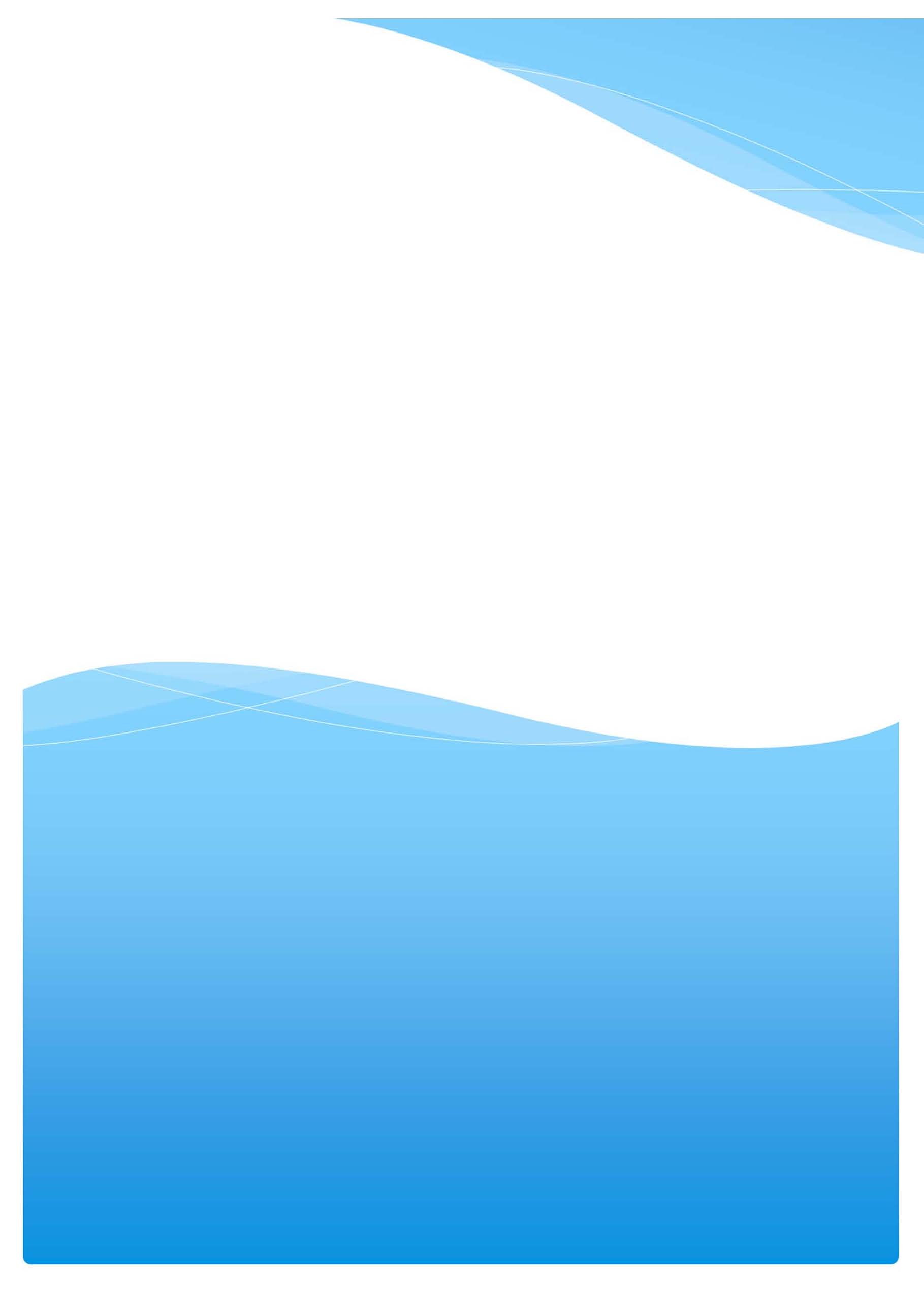 教師行動/問題導向教學知能工作坊─小鎮文創發展活動議程時間：102年9月10日(二)地點：N201視聽教室時間主持人演講者/演講主題14：20-14：30報到報到14：30-14：40王慶安主任致詞14：40~16：30蔡蕙如副教授百年夢想，新舊綻放14：40~16：30蔡蕙如副教授演講者：何培鈞小鎮文創股份有限公司16：30~16：50休息休息16：50~17：40蔡蕙如副教授竹山小鎮文創經驗分享16：50~17：40蔡蕙如副教授演講者：何培鈞小鎮文創股份有限公司17：40~18：00蕭百芳副教授綜合討論與結語